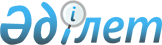 О признании утратившим силу решения Мугалжарского районного маслихата от 6 февраля 2024 года № 165 "Об оказании дополнительной социальной помощи отдельным категориям нуждающихся граждан по Мугалжарскому району к 35 – летию вывода ограниченного контингента советских войск из Демократической Республики Афганистан"Решение Мугалжарского районного маслихата Актюбинской области от 5 апреля 2024 года № 176. Зарегистрировано Департаментом юстиции Актюбинской области 9 апреля 2024 года № 8565-04
      В соответствии со статьей 27 Закона Республики Казахстан "О правовых актах" Мугалжарский районный маслихат РЕШИЛ:
      1. Признать утратившим силу решение Мугалжарского районного маслихата "Об оказании дополнительной социальной помощи отдельным категориям нуждающихся граждан по Мугалжарскому району к 35 – летию вывода ограниченного контингента советских войск из Демократической Республики Афганистан" от 6 февраля 2024 года № 165 (зарегистрированное в Реестре государственной регистрации нормативных правовых актов под № 8488).
      2. Настоящее решение вводится в действие со дня его первого официального опубликования.
					© 2012. РГП на ПХВ «Институт законодательства и правовой информации Республики Казахстан» Министерства юстиции Республики Казахстан
				
      Председатель маслихата Мугалжарского района 

Б. Кадралин
